À propos de cette leçonDans cette leçon, les élèves examineront les rendements des différents styles d’épargne, des actions des entreprises et des comptes bancaires réguliers (ou des CPG) et détermineront le type d’épargne qu’ils préfèrent utiliser.Niveau scolaireCours/matièresObjectif d’apprentissageDuréesuggérée8Mathématiques, 1re à la 8e année (2005)À la fin de cette leçon, les élèves pourront :créer un graphique linéaire en utilisant des données afin de déterminer la variation du prix des actions au fil du temps.75 minutesLiens avec le curriculumQuestion d’enquêteDans quel mode d’épargne préféreriez-vous investir votre argent, le marché boursier ou un compte bancaire, et pourquoi le choisiriez-vous ?MatérielMarqueursPapier graphiqueProgrammes graphiques sur ordinateuriPads/ordinateurs pour rechercher des informations sur les actionsSites Web des Bourses (TMX Money, Google Finance, Yahoo Finance)Connaissance des graphiques linéaires (enseignés dans une leçon précédente)Exemples de graphiques boursiersIntroduction à l’achat d’actions https://www.ally.com/investing/stocks/stock-basics-an-investors-guide/Sites d’informations de suivi des marchés boursiers (par ex., https://www.tmxmoney.com/en/index.html, https://www.google.com/finance, https://ca.finance.yahoo.com/)Comptes d’opérations boursières d’entraînement (par ex., http://www.marketwatch.com/game/) Informations sur les jeux du marché boursier (http://valuestockguide.com/tools-for-teaching-the-stock-market-game/)Liste des sociétés et symboles boursiersExemple de graphique boursier d’une société avec laquelle ils sont familiarisés (par ex., Apple, Amazon)Exemples de calcul du rendement total et du rendement des actions (Le rendement des actions est la valeur finale moins la valeur initiale.) Le rendement total est le rendement des actions plus le rendement des dividendes.Papier millimétrique (Annexe A)Carte finale (Annexe B)Durée(min.)Déroulement de la leçonÉvaluation comme 
et au service de l’apprentissage (auto-évaluation/évaluation 
par les pairs/le personnel enseignant)MISE EN SITUATIONMISE EN SITUATIONMISE EN SITUATION5 à 10 minutesCLASSE ENTIÈREREMARQUE : Cette leçon suppose que l’argent est investi au début de l’année et qu’aucune somme n’est retirée ou ajoutée pendant toute la durée de l’année.Les graphiques linéaires sont utilisés dans la vie quotidienne. Les graphiques linéaires sont des outils utiles pour suivre les changements au fil du temps.Expliquez que l’un des moyens utilisés par ces graphiques et diagrammes est de suivre les augmentations et les diminutions des prix des investissements, comme les actions, les CPG et les comptes bancaires. Expliquez ce que sont les actions (un morceau ou une fraction d’une entreprise en disant que vous possédez une partie de cette entreprise). Expliquez que ces investissements ont différents niveaux de sécurité. Par exemple, si vous achetez un titre et l’entreprise fait faillite, vous pouvez perdre tout votre argent, alors qu’un compte bancaire est assuré par le gouvernement. Cependant, alors que le compte bancaire est sûr, il pourrait ne pas vous rapporter plus d’argent que l’action.Montrez aux élèves le graphique d’un cours boursier d’une société qu’ils connaissent (p. ex., Amazon (AMZN), Snapchat (SNAP)). Montrez-leur les différentes parties du graphique, les axes x et y.Présentez le concept de rendement total (augmentation du prix de l’action + dividendes totaux reçus. Les dividendes sont conservés et ne sont pas réinvestis). Effectuez quelques calculs du rendement des actions et du rendement total.Observations/Notes anecdotiquesDurée(min.)Déroulement de la leçonDéroulement de la leçonÉvaluation comme 
et au service de l’apprentissage (auto-évaluation/évaluation 
par les pairs/le personnel enseignant)MISE EN SITUATION (suite)MISE EN SITUATION (suite)MISE EN SITUATION (suite)MISE EN SITUATION (suite)Contexte d’apprentissage :Assurez-vous que les élèves comprennent ce qu’est une action (une fraction d’une entreprise). Vous devrez peut-être leur enseigner ce que sont les actions avant de commencer cette leçon.Les élèves doivent avoir une solide compréhension des fractions.Les élèves doivent être familiarisés avec la création de graphiques linéaires.ACTIONACTIONACTIONACTION50 à 60 minutesPETITS GROUPESDemandez aux élèves de choisir trois sociétés cotées en bourse et un compte bancaire ou CPG. Expliquez aux élèves que vous comparerez le rendement total de chaque entreprise et compte bancaire (CPG) pendant l’année dernière. Ils recevront un montant virtuel de 100 000 $ pour investir dans chacun des deux comptes. Ils compareront le résultat final au cours de la dernière année.Donnez aux élèves des ensembles de données (ou demandez-leur de rechercher des données sur l’un des sites recommandés) pour les ensembles de trois actions communes et pour les taux d’intérêt des comptes bancaires pour les 12 derniers mois.Créez un brouillon puis transférez-le sur un papier millimétrique avec des marqueurs (ou des programmes graphiques sur ordinateur). Les élèves feront un graphique linéaire comparant les rendements des actions et d’un compte bancaire (CPG) en suivant l’évolution du prix au fil du temps (une année). Ils mettront les lignes sur le même graphique, en différenciant les graphiques par couleur. Calculez le rendement total des actions (y compris les dividendes, le cas échéant) et le rendement total du compte bancaire.PETITS GROUPESDemandez aux élèves de choisir trois sociétés cotées en bourse et un compte bancaire ou CPG. Expliquez aux élèves que vous comparerez le rendement total de chaque entreprise et compte bancaire (CPG) pendant l’année dernière. Ils recevront un montant virtuel de 100 000 $ pour investir dans chacun des deux comptes. Ils compareront le résultat final au cours de la dernière année.Donnez aux élèves des ensembles de données (ou demandez-leur de rechercher des données sur l’un des sites recommandés) pour les ensembles de trois actions communes et pour les taux d’intérêt des comptes bancaires pour les 12 derniers mois.Créez un brouillon puis transférez-le sur un papier millimétrique avec des marqueurs (ou des programmes graphiques sur ordinateur). Les élèves feront un graphique linéaire comparant les rendements des actions et d’un compte bancaire (CPG) en suivant l’évolution du prix au fil du temps (une année). Ils mettront les lignes sur le même graphique, en différenciant les graphiques par couleur. Calculez le rendement total des actions (y compris les dividendes, le cas échéant) et le rendement total du compte bancaire.Tâche de rendement : créez un graphique comparant les rendements de trois actions et un compte bancaire ou un CPG. (Annexe A). Répondez aux questions suivantes :Lequel des deux investissements (moyenne des actions ou compte bancaire (GIC)) a le meilleur rendement ?Lequel des deux investissements est le plus risqué ?Dans lequel choisiriez-vous investir ?Auto-évaluation/RéflexionDurée(min.)Durée(min.)Déroulement de la leçonDéroulement de la leçonÉvaluation comme 
et au service de l’apprentissage (auto-évaluation/évaluation 
par les pairs/le personnel enseignant)ACTION (suite)ACTION (suite)ACTION (suite)ACTION (suite)ACTION (suite)50 à 60 minutes50 à 60 minutesUne fois le graphique terminé, demandez aux élèves d’indiquer la variation en pourcentage du compte bancaire (CPG) et des actions entre le moment de l’investissement initial et la fin de l’année. Comparez le rendement entre l’investissement dans les actions et l’épargne dans les comptes bancaires.Demandez aux membres du groupe de discuter et de répondre aux trois questions suivantes sur leur feuille de papier millimétrique :Lequel des deux investissements (moyenne des actions ou compte bancaire (GIC)) a le meilleur rendement ?Lequel des deux investissements est le plus risqué ?Dans lequel choisiriez-vous investir ?Présentez les résultats aux autres élèves de la classe. Demandez aux élèves de donner leurs avis et de les justifier en utilisant le graphique comparatif.Une fois le graphique terminé, demandez aux élèves d’indiquer la variation en pourcentage du compte bancaire (CPG) et des actions entre le moment de l’investissement initial et la fin de l’année. Comparez le rendement entre l’investissement dans les actions et l’épargne dans les comptes bancaires.Demandez aux membres du groupe de discuter et de répondre aux trois questions suivantes sur leur feuille de papier millimétrique :Lequel des deux investissements (moyenne des actions ou compte bancaire (GIC)) a le meilleur rendement ?Lequel des deux investissements est le plus risqué ?Dans lequel choisiriez-vous investir ?Présentez les résultats aux autres élèves de la classe. Demandez aux élèves de donner leurs avis et de les justifier en utilisant le graphique comparatif.CONSOLIDATION/DEBRIEFCONSOLIDATION/DEBRIEFCONSOLIDATION/DEBRIEFCONSOLIDATION/DEBRIEFCONSOLIDATION/DEBRIEFCONSOLIDATION/DEBRIEF5 à 10 minutes5 à 10 minutesINDIVIDUELLEMENTDiscussion :Après avoir consulté votre graphique et ceux de vos camarades de classe, examinez les questions suivantes :Préféreriez-vous investir dans : un compte bancaire qui rapporte une somme stable ou des actions que vous avez examinées ou une combinaison des deux ?Comment votre opinion a-t-elle changé depuis que vous avez vu le travail de vos camarades de classe ?Étayez votre réponse en utilisant le tableau et les informations de l’entreprise pour expliquer votre raisonnement.INDIVIDUELLEMENTDiscussion :Après avoir consulté votre graphique et ceux de vos camarades de classe, examinez les questions suivantes :Préféreriez-vous investir dans : un compte bancaire qui rapporte une somme stable ou des actions que vous avez examinées ou une combinaison des deux ?Comment votre opinion a-t-elle changé depuis que vous avez vu le travail de vos camarades de classe ?Étayez votre réponse en utilisant le tableau et les informations de l’entreprise pour expliquer votre raisonnement.Carte finale. Répondez aux questions. (Annexe B)Carte finale. Répondez aux questions. (Annexe B)Graphiques de comparaisonNom : _____________________________________       Date : ____________________________ Folie des actions : comparaison des rendements 
des comptes bancaires et du marché boursier(brouillon)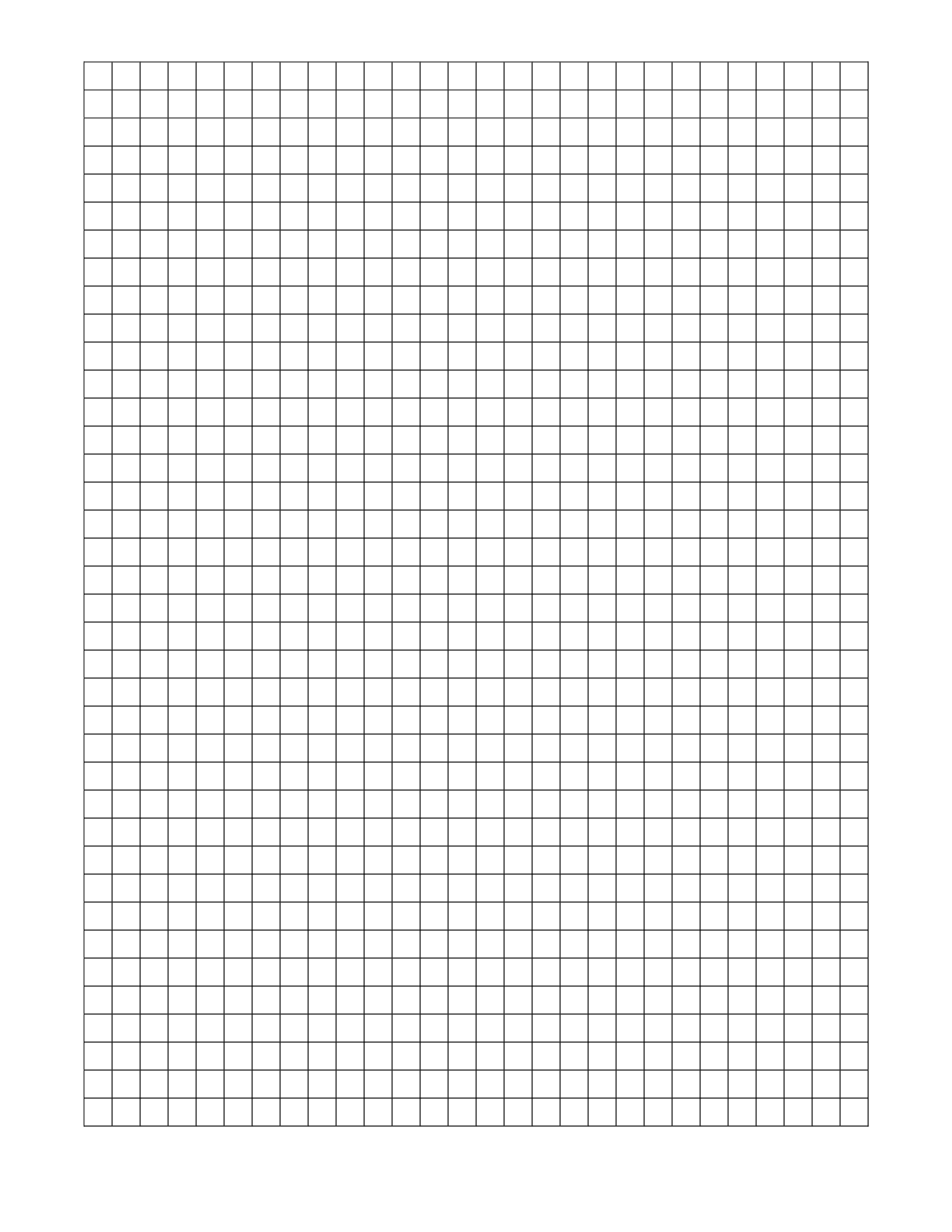 Rendement en pourcentage des actions par rapport aux comptes d’épargneCarte finale : quel type d’épargne choisiriez-vous ?Lequel des deux investissements (actions ou comptes bancaires (GIC)) a eu le meilleur rendement (augmentation de l’argent) ?________________________________________________________________________________________________________________________________________________________________________________________________________________________________________________________________________________________________________________________________________________________________________________________________________________Lequel des deux investissements semble être le plus risqué (a le potentiel de perdre le plus d’argent) ?________________________________________________________________________________________________________________________________________________________________________________________________________________________________________________________________________________________________________________________________________________________________________________________________________________Dans lequel choisiriez-vous d’investir votre argent ? Pourquoi choisiriez-vous de mettre votre argent dans cet investissement ?________________________________________________________________________________________________________________________________________________________________________________________________________________________________________________________________________________________________________________________________________________________________________________________________________________________________________________________________________________________________________________________________________________________________________________________________________________________________________________________________